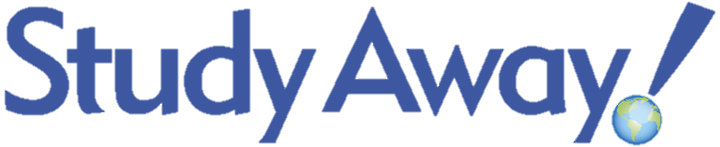 Luncheon MenuFebruary 13, 201812:30 to 2 pmGlass 486SaladRoasted Pear Salad with a Maple Balsamic Vinaigrette(Mixed Salad Greens, Honey Spiced Walnuts, Bosc Pears, Dried Cranberries, Gorgonzola Crumbles)Entrée optionsChicken Chicken Roulade filled with Spinach, Feta, Red Bell Pepper and served with a Sherry Cream Sauce Parmesan Mushroom Risotto Seasoned Green Beans with Blistered TomatoesBeef 	Herb Encrusted Beef Tenderloin	Parmesan Mushroom Risotto	Seasoned Green Beans with Blistered TomatoesVegetarian 	Kale/Spinach Ravioli with Charred Tomato Sauce and PecorinoDessert	Lemon Mascarpone Cake with Fresh Berries